OLMC Laudate ChoirAbout Laudate ChoirLaudate, or “praise,” is for singers grades 7-10 who seek to deepen their faith and serve in Church Ministry by offering their talents in singing.  The singers will rehearse for the 3rd Saturday 5:00pm Vigil Mass of the month.  Laudate is under the direction of Carol Morales and Jordan Webb. Performance ScheduleThe Laudate Choir commits to singing the third Saturday of the month at the 5pm youth Vigil Mass.  Their first Mass will be Saturday, September 20, 2014.   The Rehearsal CommitmentThe Laudate Choir commits to rehearsing every other Thursday from 5:00-5:45.  All singers are expected to be present at every rehearsal and liturgy.  Rehearsals will begin Thursday September 4, 2014.  There is a per semester, per family fee of $10 which will be due by October 2, 2014.  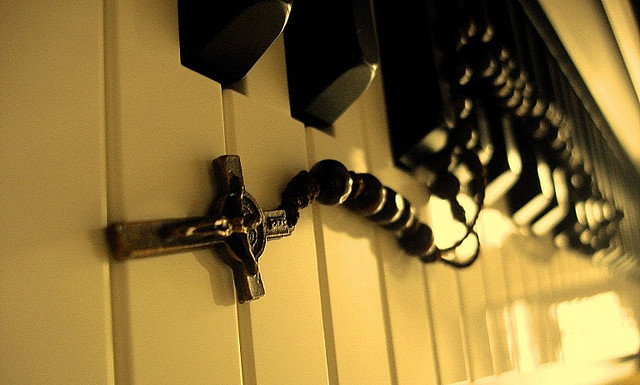    OLMC   LaudateChoir	Registration FormSinger’s Name: _________________________________________________    				First					Last Grade: _______              Birth Date: _______________________________						Month 		Date		YearAddress:  _____________________________ City, Zip: ________________________Do you have previous choral experience? (Phx Children’s Choir, High school Choir Program, OLMC Choir etc.) If so please list._____________________________________                   Number of years? _________________________________________                   Number of years? ____Parent’s Name:  _________________________ Email: _________________________Home Phone: ___________________________ Cell: ___________________________Laudate Youth Choir ScheduleLaudate Youth Choir ScheduleThursday, September 4RehearsalThursday, September 18RehearsalSaturday, September 205:00pm MassThursday, October 2RehearsalThursday, October 16RehearsalSaturday, October 185:00pm MassThursday, October 30RehearsalThursday, November 13RehearsalSaturday, November 155:00pm Mass Thursday, November 27NO Rehearsal (Thanksgiving  Holiday)Thursday, December 4ReherasalThursday, December 18RehearsalSaturday, December 205:00pm Mass